CAMPEONATO  DE   EUROPA -  2021 - CADETE - JUVENIL                               SELECCIÓN CADETE CONVOCADAIndividual Femenino - LIBRE				FederaciónMaría Escalante Osuna					CatalanaCarme Tiburcio Fuentes					CatalanaXenia Ribé Canalda						CatalanaIndividual Masculino - LIBREGuillermo Gomez Correas					MadrileñaUnai Cereijo García						GallegaRoger Arasa Curto						CatalanaIndividual Femenino en LINEA – “PAL”Macarena Pitto Gutierrez					Madrileña                               SELECCIÓN JUVENIL CONVOCADAIndividual Femenino - LIBRESira Bella Gallardo						CatalanaElna Francés Marín						CatalanaErika Cuenca Cucala						CatalanaIndividual Masculino - LIBREArnau Perez Montero						CatalanaAdrián Aguilar Sánchez						AndaluzaDavid Gutierrez Bollain						CántabraIndividual Femenino en LINEA – “PAL”Paula Romaguera Pérez						MadrileñaEQUIPO TÉCNICO:		                                             PREPARADORA FÍSICA: ---------------	Por designarTÉCNICO SELECCIÓN: ----------------- 	Carles Gasset ParisDELEGADO: -------------------------------- 	Antoni Alfonso Rivas			RESPONSABLE SELECCIONES: -----	Carmen García CómasDIRECTOR COMITÉ NACIONAL: ---	Francisco Jansà Solé////////////////////////////////////////////////////////////////ATENCIÓN:Deberán enviar al correo carmina.artistico@fep.es los “FORMULARIOS DE ELEMENTOS” el próximo jueves día 5 de Agosto lo mas tardar, y solamente serán admitidos los formatos correspondientes a Worid Skate, los cuales podrán obtenerlos en la web de la R.F.E.P., www.fep.es en el apartado de (Patinaje Artístico – Competiciones – Formularios de Inscripciones).Con referencia a las músicas, si existe alguna variación con respecto a las presentadas en los Campeonatos de España, estas deberán ser enviadas a través del correo musicas.fep@gmail.com dentro de la fecha descrita en el apartado anterior, una vez cerrado el plazo ya no se admitirá ninguna variación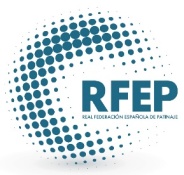 									Comité NacionalReus, 27 de Julio de 2021